Publicado en  el 10/06/2014 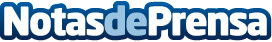 El despertar de la señorita Prim tendrá adaptación cinematográficaDatos de contacto:Nota de prensa publicada en: https://www.notasdeprensa.es/el-despertar-de-la-senorita-prim-tendra_1 Categorias: Cine Televisión y Radio http://www.notasdeprensa.es